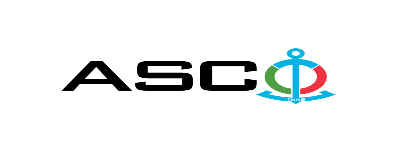 “AZƏRBAYCAN XƏZƏR DƏNİZ GƏMİÇİLİYİ” QAPALI SƏHMDAR CƏMİYYƏTİNİN№ AM-019/2019 NÖMRƏLİ 21.02.2019-CU il TARİXİNDƏ BOLT, QAYKA, ŞURUP, XAMUT VƏ MİSMARLARIN SATINALINMASI MƏQSƏDİ İLƏ KEÇİRDİYİAÇIQ MÜSABİQƏNİN QALİBİ HAQQINDA BİLDİRİŞ“AXDG” QSC-nin Satınalmalar KomitəsiSatınalma müqaviləsinin predmeti BOLT, QAYKA, ŞURUP, XAMUT VƏ MİSMARLARIN SATINALINMASIQalib gəlmiş şirkətin (və ya fiziki şəxsin) adı “Xəzər Trade” MMCMüqavilənin qiyməti25 920.65 AZNMalların tədarük şərtləri (İncotresm-2010) və müddəti                                     DDPİş və ya xidmətlərin yerinə yetirilməsi müddəti6 ay ərzində hissə-hissə